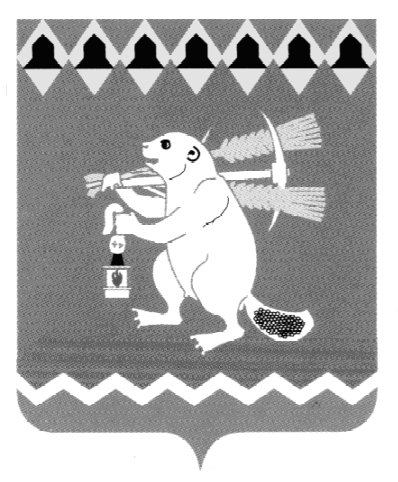 Администрация Артемовского городского округа ПОСТАНОВЛЕНИЕот 29.09.2017                                                                                              № 1066-ПАО подготовке и проведении на территории Артемовского городского округа мероприятий, приуроченных к празднованию 100-летия Российского Коммунистического Союза Молодежи – Всесоюзного Ленинского Коммунистического Союза Молодежи – Российского Союза Молодежи в 2017-2018 годахВ целях развития системы гражданско-патриотического воспитания преемственности поколений, изучения позитивного опыта и формирования гражданской компетентности молодежных общественных объединений, а также подготовки к празднованию 100-летия Российского Коммунистического Союза Молодежи – Всесоюзного Ленинского Коммунистического Союза Молодежи – Российского Союза Молодежи, во исполнение распоряжения Губернатора Свердловской области от 30.08.2017 № 206-РГ «О подготовке и проведении на территории Свердловской области мероприятий, приуроченных к празднованию 100-летия Российского Коммунистического Союза Молодежи – Всесоюзного Ленинского Коммунистического Союза Молодежи – Российского Союза Молодежи в 2017-2018 годах», руководствуясь статьей 31 Устава Артемовского городского округа,ПОСТАНОВЛЯЮ:Провести на территории Артемовского городского округа мероприятия, приуроченные к празднованию 100-летия Российского Коммунистического Союза Молодежи – Всесоюзного Ленинского Коммунистического Союза Молодежи – Российского Союза Молодежи (далее – РКСМ – ВЛСКМ – РСМ) в 2017 – 2018 годах. Утвердить состав организационного комитета по подготовке и проведению на территории Артемовского городского округа мероприятий, приуроченных к празднованию 100-летия РКСМ – ВЛКСМ – РСМ в 2017 – 2018 годах (Приложение 1).Утвердить план основных мероприятий, приуроченных к празднованию 100-летия РКСМ – ВЛКСМ – РСМ в 2017 – 2018 годах на территории Артемовского городского округа (Приложение 2). Опубликовать постановление в газете «Артемовский рабочий» и разместить на официальном сайте Артемовского городского округа в информационно-телекоммуникационной сети «Интернет».Контроль за исполнением постановления возложить на заместителя главы Администрации Артемовского городского округа по социальным вопросам Темченкова С.Б.Первый заместитель главы Администрации Артемовского городского округа,исполняющий полномочия главы Артемовского городского округа                                          Н.А. ЧеремныхПриложение 1к постановлению АдминистрацииАртемовского городского округа             от 29.09.2017 № 1066-ПА СОСТАВорганизационного комитета по подготовке и проведению на территории Артемовского городского округа мероприятий, приуроченных к празднованию 100-летия РКСМ – ВЛКСМ – РСМ в 2017 – 2018 годахПриложение 2к постановлению АдминистрацииАртемовского городского округаот 29.09.2017 № 1066-ПАПЛАНосновных мероприятий, приуроченных к празднованию 100-летия РКСМ – ВЛКСМ - РСМ в 2017 – 2018 годах на территории Артемовского городского округа1Темченков Сергей Борисовичзаместитель главы Администрации Артемовского городского округа по социальным вопросам, председатель2Гаптрахимов Данил Раисовичспециалист 1 категории отдела по работе с детьми и молодежью Администрации Артемовского городского округа, секретарь 3Трофимов Константин Михайловичпредседатель Думы Артемовского городского округа (по согласованию)4Лесовских Наталия Павловназаведующий отделом по работе с детьми и молодежью Администрации Артемовского городского округа5Харченко Светлана Валерьевнаначальник Управления социальной политики по Артемовскому району (по согласованию)6Багдасарян Наталья Валентиновнаначальник Управления образования Артемовского городского округа7Сахарова Елена Борисовнаначальник Управления культуры Администрации Артемовского городского округа8Суханов Никита Сергеевичзаведующий отделом по физической культуре и спорту Администрации Артемовского городского округа9Морозов Виктор Арсентьевичпредседатель местного отделения Свердловской областной общественной организации ветеранов войны, труда, боевых действий, государственной службы, пенсионеров Артемовского городского округа (по согласованию)10Кудряшова Тамара Ивановнаветеран комсомольского движения, член Общественного совета при Управлении образования Артемовского городского округа по проведению независимой оценки качества образовательной деятельности муниципальных образовательных учреждений Артемовского городского округа (по согласованию)11Подшивалов Борис Григорьевичветеран комсомольского движения, Почетный гражданин Артемовского городского округа (по согласованию)№п/пНаименование мероприятияДата проведенияМесто проведенияОтветственный2017 год2017 год2017 год2017 год2017 год1Турнир по городошному спорту, посвященный 100-летию со дня образования Всесоюзного Ленинского Союза Молодежи(ВЛКСМ-РСМ)14 октябряМБУ ФОЦ «Сигнал»отдел по работе с детьми и молодежью Администрации Артемовского городского округа(Лесовских Н.П.)2Вечер встречи с ветеранами комсомольского движения 50-70-х годов «И нам когда-то было 18»25 октябряПокровский Центр ДосугаУправление культуры Администрации Артемовского городского округа (Сахарова Е.Б.)3Улетная вечеринка «Даешь Комсомол!»27 октябряМБУК ГЦД «Горняк»Управление культуры Администрации Артемовского городского округа (Сахарова Е.Б.)4Кинолекторий «Что такое комсомол? История создания комсомола»27 октябряЛебедкинскийСДКУправление культуры Администрации Артемовского городского округа (Сахарова Е.Б.)5Развлекательная программа «Не расстанусь с комсомолом!», посвященная 100-летию РКСМ-ВЛКСМ-РСМ28 октябряСосновоборский Центр ДосугаУправление культуры Администрации Артемовского городского округа (Сахарова Е.Б.)6Тематическая программа «Слава тебе, родной комсомол, в день твоего рождения»29 октябряШогринскийСДКУправление культуры Администрации Артемовского городского округа (Сахарова Е.Б.)7Вечер отдыха «Комсомольцы - беспокойные сердца»29 октябряМироновскийСДКУправление культуры Администрации Артемовского городского округа (Сахарова Е.Б.)8Кинолекторий «Добровольцы»29 октябряПисанскийСДКУправление культуры Администрации Артемовского городского округа (Сахарова Е.Б.)9Тематическая программа для подростков «История комсомола в песнях»29 октябряПисанскийСДКУправление культуры Администрации Артемовского городского округа (Сахарова Е.Б.)10Встреча «От всей души»октябрьЦентральная районная библиотекаУправление культуры Администрации Артемовского городского округа (Сахарова Е.Б.)11Литературно-музыкальная программа «Комсомол, ты в памяти моей»1 ноябряКрасногвардейский Центр ДосугаУправление культуры Администрации Артемовского городского округа (Сахарова Е.Б.)12Литературная программа «Мы - из комсомола»10 ноябряБ-Трифоновский СДКУправление культуры Администрации Артемовского городского округа (Сахарова Е.Б.)13Тематическая программа «Великие стройки комсомола»11 ноябряМостовскойСДКУправление культуры Администрации Артемовского городского округа (Сахарова Е.Б.)14Фотоконкурс «Юность комсомольская моя»ноябрьПокровская сельская библиотекаУправление культуры Администрации Артемовского городского округа (Сахарова Е.Б.)15Развлекательная программа«Юность комсомольская моя». Встреча активистов комсомольского движения клуба ветеранов «Отражение»30 ноябряМБУК ЦКиК «Родина»Управление культуры Администрации Артемовского городского округа (Сахарова Е.Б.)16XV фестиваль работающей молодежи «Юность»2 декабряДК им.А.С. Поповаотдел по работе с детьми и молодежью Администрации Артемовского городского округа(Лесовских Н.П.)17Тематическая программа «Вспомним героев-комсомольцев - отдадим им честь…»,8 декабряПокровскийЦентр ДосугаУправление культуры Администрации Артемовского городского округа (Сахарова Е.Б.)18Кинолекторий «Как закалялась сталь»8 декабряПокровскийЦентр ДосугаУправление культуры Администрации Артемовского городского округа (Сахарова Е.Б.)19Размещение пресс-релизов и статей в средствах массовой информации, на сайте Администрации Артемовского городского округа о проведении мероприятий, посвященных 100-летию со дня образования ВЛКСМ-РСМоктябрь-декабрьСМИ на территории Артемовского городского округаотдел по работе с детьми и молодежью Администрации Артемовского городского округа(Лесовских Н.П.)2018 год2018 год2018 год2018 год2018 год1Тематическая  викторина «Комсомол иего историческое значение»16 февраляБ-Трифоновский СДКУправление культуры Администрации Артемовского городского округа (Сахарова Е.Б.)2Литературно-музыкальная программа«В битвах рожденный, в труде закаленный»апрельПокровскийЦентр ДосугаУправление культуры Администрации Артемовского городского округа (Сахарова Е.Б.)3Конкурс агитбригад  «Любовь, комсомол и весна!»22 апреляМироновский СДКУправление культуры Администрации Артемовского городского округа (Сахарова Е.Б.)4Классные часы с просмотром презентаций и видеороликов «История создания комсомола»с 23 по 29 апреляМуниципальные образовательные учрежденияУправление образования Артемовского городского округа(Багдасарян Н.В.)5Развлекательная  программа «Комсомол. Эстафета памяти»27 апреляМостовской СДКУправление культуры Администрации Артемовского городского округа (Сахарова Е.Б.)6Спартакиада среди ветеранов комсомола и работающей молодежи Артемовского городского округаапрельМБУ ФОЦ «Сигнал»отдел по работе с детьми и молодежью Администрации Артемовского городского округа(Лесовских Н.П.),отдел по физической культуре и спорту Администрации Артемовского городского округа(Суханов Н.С.)7Работа сменной экспозиции, посвященная развитию комсомольского движения в системе образования Артемовского городского округаапрель-майМАОУ ДО «ДДТ № 22»Управление образования Артемовского городского округа(Багдасарян Н.В.)8Слет молодежного движения, посвященный 100-летию РКСМ-ВЛСКМ-РСМмайМАОУ «ЦОиПО»Управление образования Артемовского городского округа(Багдасарян Н.В.)9Сбор макулатурымайМуниципальные образовательные учрежденияУправление образования Артемовского городского округа(Багдасарян Н.В.)10Фотовыставка «Пионерское и комсомольское прошлое моей семьи»15 маяКрасногвардейский Центр ДосугаУправление культуры Администрации Артемовского городского округа (Сахарова Е.Б.)11Субботник по уборке территории у стелы ВЛКСМмайзакладной камень, посвященный комсомольцам Артемовского района(ул. Терешковой)отдел по работе с детьми и молодежью Администрации Артемовского городского округа(Лесовских Н.П.)12Туристический слет «Комсомольский привал»август Левый берег реки Бобровкиотдел по работе с детьми и молодежью Администрации Артемовского городского округа(Лесовских Н.П.)13Торжественная церемония вручения паспортов 14-летним подросткам «Мы – граждане России», посвященная 100-летию со дня образования РКСМ-ВЛКСМ-РСМсентябрьзал заседаний Администрации Артемовского городского округаотдел по работе с детьми и молодежью Администрации Артемовского городского округа(Лесовских Н.П.)14Субботник по уборке территории у стелы ВЛКСМсентябрьзакладной камень, посвященный комсомольцам Артемовского района(ул. Терешковой)отдел по работе с детьми и молодежью Администрации Артемовского городского округа(Лесовских Н.П.)15Тематическая программа «Комсомол в Великой Отечественной войне»4 сентябряЛебедкинскийСДКУправление культуры Администрации Артемовского городского округа (Сахарова Е.Б.)16IX смотр-конкурс  талантов людей старшего поколения «Сердце, тебе не хочется покоя…» - «Не расстанусь с комсомолом, буду вечно молодым»28 сентябряМБУК ДК им.А.С. ПоповаУправление культуры Администрации Артемовского городского округа (Сахарова Е.Б.)17Турнир по городошному спорту, посвященный 100-летию со дня образования Всесоюзного Ленинского Союза Молодежи(ВЛКСМ-РСМ)13 октябряМБУ ФОЦ «Сигнал»отдел по работе с детьми и молодежью Администрации Артемовского городского округа(Лесовских Н.П.),отдел по физической культуре и спорту Администрации Артемовского городского округа(Суханов Н.С.)18Турнир по волейболу, посвященный 100-летию со дня образования Всесоюзного Ленинского Союза Молодежи(ВЛКСМ-РСМ)20 октябряМБУ ФОЦ «Сигнал»отдел по физической культуре и спорту Администрации Артемовского городского округа(Суханов Н.С.)19Фестиваль комсомольской и студенческой песни «Песни молодости нашей»20 октябряМБУК ЦКиК «Родина»Управление культуры Администрации Артемовского городского округа (Сахарова Е.Б.)20Виртуальная историко - документальная выставка «Комсомол, ты в памяти моей…»25 октябряМБУК «Артемовский исторический музей»Управление культуры Администрации Артемовского городского округа (Сахарова Е.Б.)21Вечер отдыха«Комсомол – не просто возраст»26 октябряМБУК ГЦД «Горняк»Управление культуры Администрации Артемовского городского округа (Сахарова Е.Б.)22Познавательная программа «Дыхание эпохи»26 октябряСосновоборский Центр ДосугаУправление культуры Администрации Артемовского городского округа (Сахарова Е.Б.)23Встреча с ветеранами «Комсомольская юность моя»27 октябряКрасногвардейский Центр ДосугаУправление культуры Администрации Артемовского городского округа (Сахарова Е.Б.)24Познавательная программа «Шесть орденов на знамени»27 октябряБ-Трифоновский СДКУправление культуры Администрации Артемовского городского округа (Сахарова Е.Б.)25Познавательная программа «Комсомол  в истории моей страны»29 октябряШогринскийСДКУправление культуры Администрации Артемовского городского округа (Сахарова Е.Б.)26Кинолекторий «Добровольцы»29 октябряШогринскийСДКУправление культуры Администрации Артемовского городского округа (Сахарова Е.Б.)27Вечер комсомольской песни  «Это наша с тобой биография»октябрьПокровскийЦентр ДосугаУправление культуры Администрации Артемовского городского округа (Сахарова Е.Б.)28Тематическая  программа «Это юность моя – комсомол!»октябрьНезеваевскийСДКУправление культуры Администрации Артемовского городского округа (Сахарова Е.Б.)29Фотовыставка  «Комсомольская юность моя»октябрьНезеваевскийСДКУправление культуры Администрации Артемовского городского округа (Сахарова Е.Б.)30Встреча с юностью «Комсомольцы - беспокойные сердца»октябрьЦентральная районная библиотекаУправление культуры Администрации Артемовского городского округа (Сахарова Е.Б.)31Интерактивное путешествие «Всегда будь готов!»октябрьНезеваевская сельская библиотекаУправление культуры Администрации Артемовского городского округа (Сахарова Е.Б.)32Час истории «Славный путь Ленинского комсомола»октябрьБуланашская поселковая библиотекаУправление культуры Администрации Артемовского городского округа (Сахарова Е.Б.)33Литературно-музыкальная гостиная «Комсомол, ты в памяти моей»октябрьБуланашская поселковая библиотекаУправление культуры Администрации Артемовского городского округа (Сахарова Е.Б.)34Читательская конференция «Это было в Краснодоне» (по роману А. Фадеева «Молодая гвардия»)октябрьКрасногвардейская поселковая библиотекаУправление культуры Администрации Артемовского городского округа (Сахарова Е.Б.)35Ретроспектива «Мы юности нашей, как прежде, верны…»октябрьКрасногвардейская поселковая библиотекаУправление культуры Администрации Артемовского городского округа (Сахарова Е.Б.)36Вечер-встреча поколений «Комсомол собирает друзей»октябрьПокровская сельская библиотекаУправление культуры Администрации Артемовского городского округа (Сахарова Е.Б.)37Музыкально-познавательный час «Пусть песни расскажут, какими мы были»октябрьБольше-Трифоновская сельская библиотекаУправление культуры Администрации Артемовского городского округа (Сахарова Е.Б.)38Видеокомпозиция «История комсомола  в песнях»октябрьМироновская сельская библиотекаУправление культуры Администрации Артемовского городского округа (Сахарова Е.Б.)39Вечер воспоминаний «Юность моя – комсомол»октябрьЛипинская сельская библиотекаУправление культуры Администрации Артемовского городского округа (Сахарова Е.Б.)40Игра «Наше комсомольское прошлое»октябрьМостовская сельская библиотекаУправление культуры Администрации Артемовского городского округа (Сахарова Е.Б.)41Ретро-встреча «Как молоды мы были…»октябрьШогринская сельская библиотекаУправление культуры Администрации Артемовского городского округа (Сахарова Е.Б.)42Презентация «Не расстанусь с комсомолом»октябрьЛебедкинская сельская библиотекаУправление культуры Администрации Артемовского городского округа (Сахарова Е.Б.)43Тематическая программа  «Вот это была молодость!»октябрьБичурская сельская библиотекаУправление культуры Администрации Артемовского городского округа (Сахарова Е.Б.)44Презентация «Комсомол, ордена твои славой горят»октябрьБуланашская детская библиотекаУправление культуры Администрации Артемовского городского округа (Сахарова Е.Б.)45Литературно-музыкальная композиция «Мы родом из комсомола»октябрьБуланашская детская библиотекаУправление культуры Администрации Артемовского городского округа (Сахарова Е.Б.)46Час истории  «Вспомним комсомольцев, отдадим им честь»октябрьКрасногвардейская детская библиотекаУправление культуры Администрации Артемовского городского округа (Сахарова Е.Б.)47Встреча поколений «Комсомол собирает друзей»октябрьГородская библиотека №2Управление культуры Администрации Артемовского городского округа (Сахарова Е.Б.)48Музыкальная гостиная «Пусть песни расскажут, какими мы были…»октябрьСосновоборская сельская библиотекаУправление культуры Администрации Артемовского городского округа (Сахарова Е.Б.)49Фотоконкурс «Юность комсомольская моя»октябрьПокровская сельская библиотекаУправление культуры Администрации Артемовского городского округа (Сахарова Е.Б.)50Размещение пресс-релизов и статей в средствах массовой информации, на сайте Администрации Артемовского городского округа о проведении мероприятий, посвященных 100-летию со дня образования ВЛКСМ-РСМв течение годаСМИ на территории Артемовского городского округаотдел по работе с детьми и молодежью Администрации Артемовского городского округа(Лесовских Н.П.)